Himno al Liceo de Música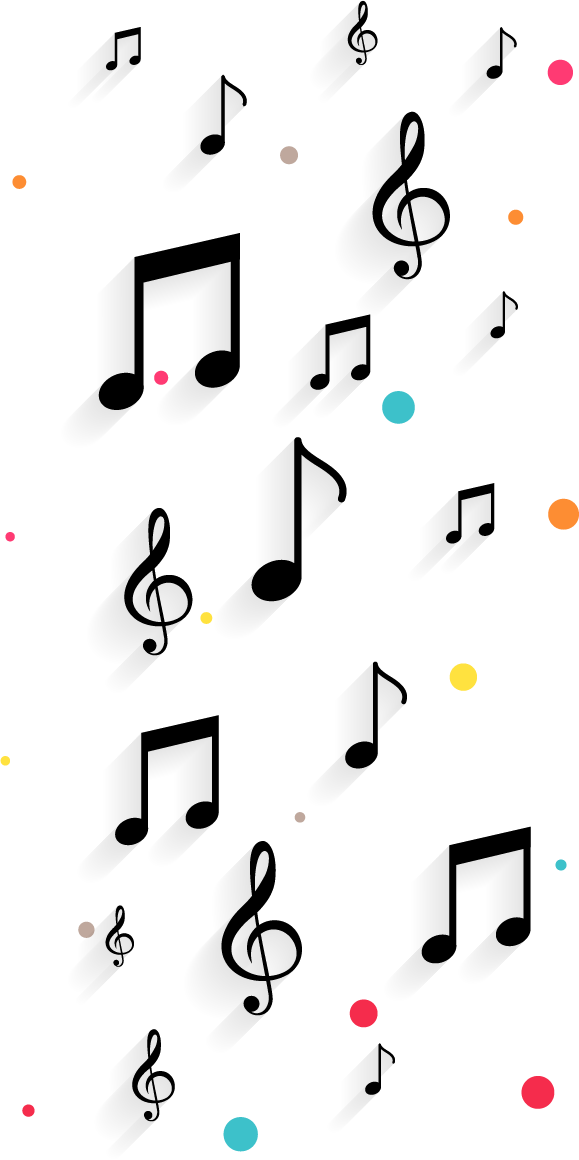 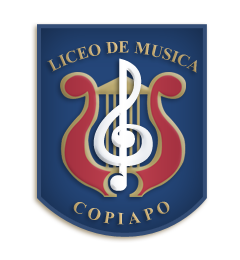 Letra: Hugo Garrido GaeteMúsica: Hugo Riffo ÁvalosCual piedras preciosas de fértil canteraBañada de luces y acordes de amorLlegaron los niños en cálida auroraNaciendo a la vida el germen fecundoDe aulas vibrantes de acción musicalMaestros y alumnos formamos la escuelaDe un arte sublime y universalCultiva la historia, la ciencia y deberesQue harán de nosotros valores humanos Para la grandeza de nuestra nación Violines, trompetas, timbales y cornosClarinete, flauta, oboe, fagotArmonía perfecta, sinfonía brillanteProclaman futuro de un mundo mejorHoy nuestro liceo es fruto perenneQue irradia destellos del arte idealLlenando el espacio con notas y cantosCon himnos fraternos y marchas solemnes Conciertos hermosos del genio mundialCantemos con brío a nuestro liceoQue entrega cultura en sabio accionarQue avanza seguro y ya no es quimera Luciendo gallardo estatura infinitaPresente en la historia de nuestra región Violines, trompetas, timbales y cornosClarinete, flauta, oboe, fagotArmonía perfecta, sinfonía brillanteProclaman futuro de un mundo mejor